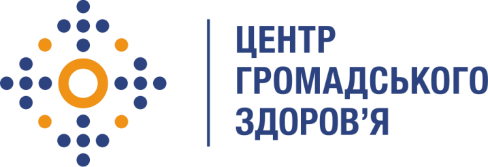 Державна установа
«Центр громадського здоров’я Міністерства охорони здоров’я України» оголошує конкурс на відбір фахівця зі збору даних щодо тестування на ВІЛ на рівні ЗОЗНазва позиції: фахівець зі збору даних щодо тестування на ВІЛ на рівні ЗОЗ.Міста: м.Київ, м.Дніпропетровськ, м.Кривий Ріг, м.Миколаїв, м.Полтава, м.Чернігів, м.Херсон, м.Черкаси, м.Запоріжжя.Інформація щодо ЗОЗ для збору даних: багатопрофільна обласна/міська клінічна лікарня. Інформація щодо установи:Головним завданнями Державної установи «Центр громадського здоров’я Міністерства охорони здоров’я України» (далі – Центр) є діяльність у сфері громадського здоров’я. Центр виконує лікувально-профілактичні, науково-практичні та організаційно-методичні функції у сфері охорони здоров’я з метою забезпечення якості лікування хворих на cоціально-небезпечні захворювання, зокрема ВІЛ/СНІД, туберкульоз, наркозалежність, вірусні гепатити тощо, попередження захворювань в контексті розбудови системи громадського здоров’я. Центр приймає участь в розробці регуляторної політики і взаємодіє з іншими міністерствами, науково-дослідними установами, міжнародними установами та громадськими організаціями, що працюють в сфері громадського здоров’я та протидії соціально небезпечним захворюванням.Основні обов'язки:Збір даних щодо фактичного обсягу показань для тестування на ВІЛ за ініціативою медичного працівника та обсягу здійснених тестувань в багатопрофільних ЗОЗ, з дезагрегацією за профілем відділень, нозологіями, належністю пацієнтів до ключових груп, віком та іншими визначеними критеріями.Внесення зібраних даних в файл формату Excel.Надання інформації щодо тестування на ВІЛ на рівні закладу Регіональному Координатору та консультативна допомога в проведенні порівняльного аналізу. За результатами проведеного аналізу участь в розробці рекомендацій щодо покращення діючого алгоритму тестування на ВІЛ на рівні ЗОЗ, удосконалення клінічного маршруту ПТВ.Професійні та кваліфікаційні вимоги:Медична освіта;Знання нормативно-правової бази з питань тестувань на ВІЛ.Фахівець багатопрофільної обласної/міської клінічної лікарні.Резюме мають бути надіслані електронною поштою на електронну адресу: vacancies@phc.org.ua. В темі листа, будь ласка, зазначте: «225 – 2019 Фахівець зі збору даних щодо тестування на ВІЛ на рівні ЗОЗ».Термін подання документів – до 07.10.2019 року.За результатами відбору резюме успішні кандидати будуть запрошені до участі у співбесіді. У зв’язку з великою кількістю заявок, ми будемо контактувати лише з кандидатами, запрошеними на співбесіду. Умови завдання та контракту можуть бути докладніше обговорені під час співбесіди.Державна установа «Центр громадського здоров’я Міністерства охорони здоров’я України» залишає за собою право повторно розмістити оголошення про вакансію, скасувати конкурс на заміщення вакансії, запропонувати посаду зі зміненими обов’язками чи з іншою тривалістю контракту.